Муниципальное дошкольное образовательное учреждение 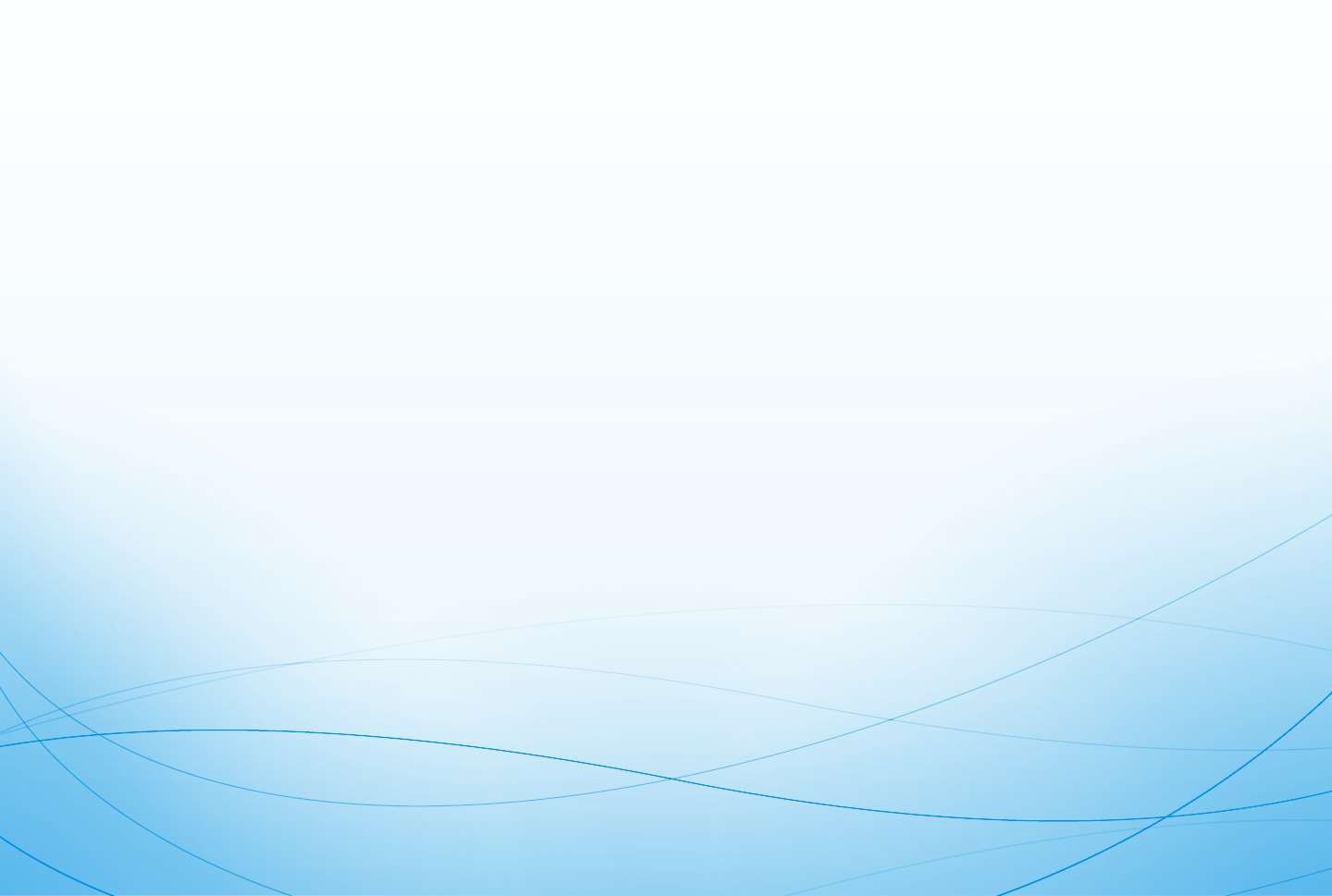 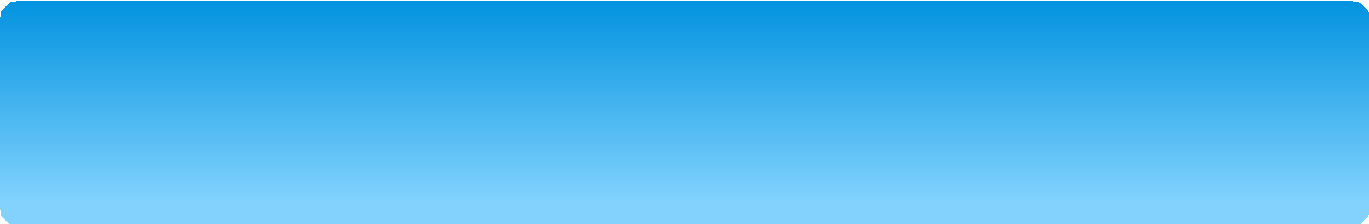 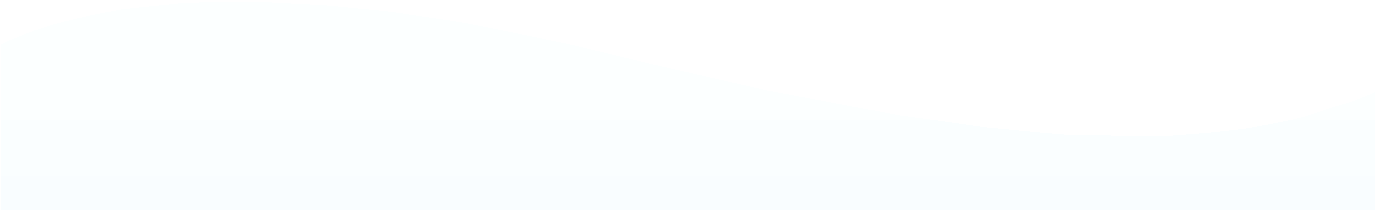 детский сад №7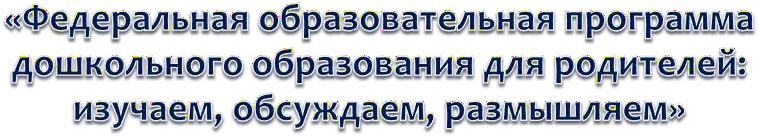 2023 г.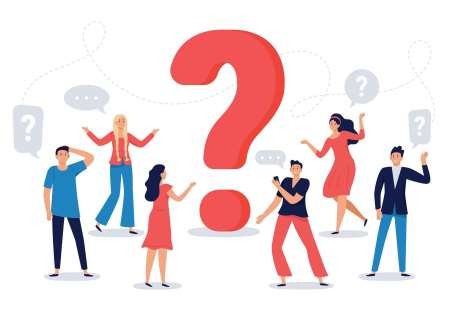 Уважаемые родители!Мы работаем в такое время, когдакаждый день происходят изменения в системе образования, выходят в светмножество документов к статьям ЗаконаОб образовании в Российской Федерации.Многие из этих документов имеют прямое отношение к дошкольному образованию.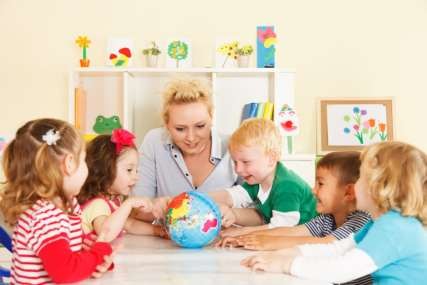 С 1 сентября 2023 года все детские сады перешли работать по ФОП ДО.Что такое ФОП?ФОП ДО – федеральная образовательная программа дошкольного образования.Зачем переходить на ФОП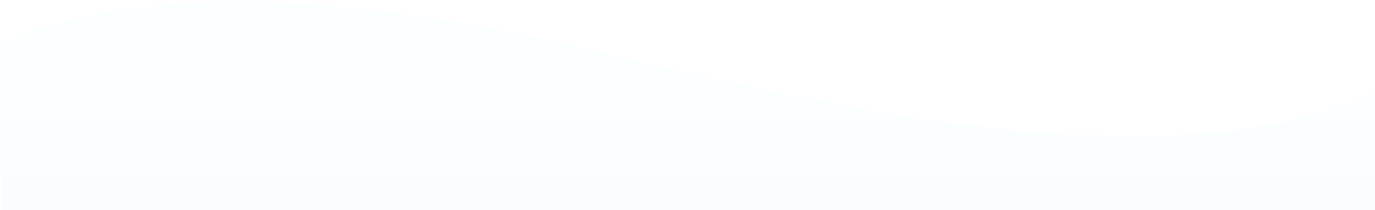 Создать единое федеральное образовательное пространство воспитания и обучения детей.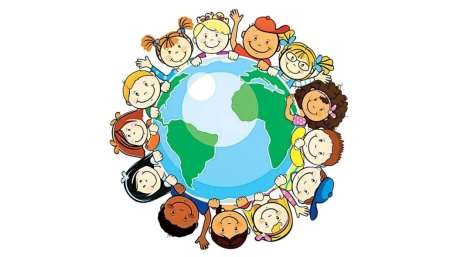 Обеспечить каждому ребенку и его родителям равные, качественные условия дошкольного образования вне зависимости отместа проживания.Организовать обучение и воспитание дошкольника как гражданина РоссийскойФедерации, формировать основы его гражданской и культурной идентичности доступными по возрасту средствами.Что входит в ФОПУчебно-методическаядокументация: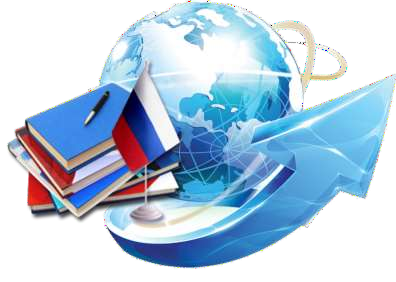 федеральная рабочая программавоспитания;федеральный календарный планвоспитательной работы;примерный режим и распорядокдня групп.Единый базовый объем и содержание дошкольного образования, планируемые результаты: навыки, умения.Как детский сад будет работать по ФОП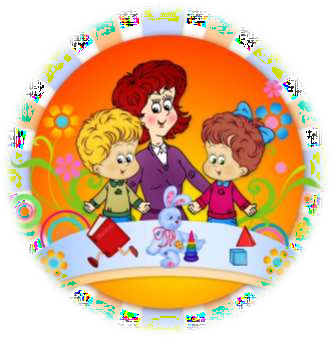 ФОП станет основой дляразработки образовательнойпрограммы детского сада. Детские сады сохраняют право готовить собственные образовательныепрограммы, но их содержание и планируемые результаты должны быть не ниже, чем в ФОП.Где посмотреть текст ФОПТекст программы доступен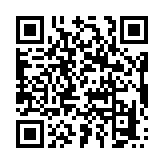 на официальном сайте детского сада: https://goo.su/Oq7e Ссылка на текст ФОП на официальном интернет- портале правовойинформации – по QR-коду.Уважаемые родители!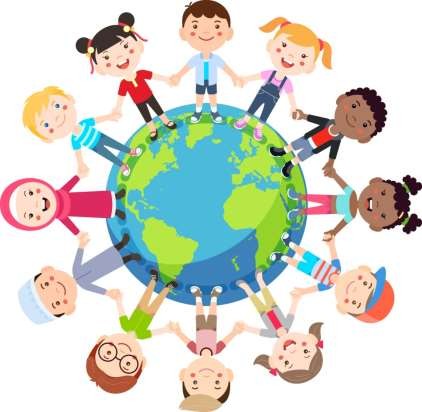 Друг другу будем помогать: Как научить и как сказать,Что сделать и к чему стремиться…Так много надо научиться!Ведь цель всего одна у нас Вчера и завтра, и сейчас: Чтобы везде, на всей планете, Счастливые смеялись дети!Спасибо за внимание!